Maths Long Term Plan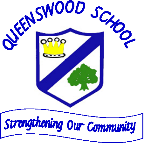 Upper KS2*Any additional weeks to be used for recap based on Afl.1234556789101112131415AutumnAutumnNumber and Place valueNumber and Place valueNumber and Place valueAll four operations: mental methodsAll four operations: mental methodsMultiplication and divisionMultiplication and divisionMultiplication and divisionMultiplication and divisionGeometry – anglesFractionsFractionsFractionsMeasures – converting unitsGeometry- Properties of shapesPerimeter and areaGeometry- Properties of shapesPerimeter and area*SpringSpringNumber and place valueNumber and place valueNumber and place valueStatisticsAll four operationsAll four operationsAll four operationsAll four operationsMeasures - volumeFractionsFractionsFractionsFractionsGeometry – position and direction*SummerSummerAll four operationsAll four operationsAll four operationsAll four operationsFractionsRatio and proportionFractionsRatio and proportionGeometry – properties of shapeGeometry – properties of shapeAlgebraStatisticsStatisticsProblem solving in a range of contextsProblem solving in a range of contextsProblem solving in a range of contexts*